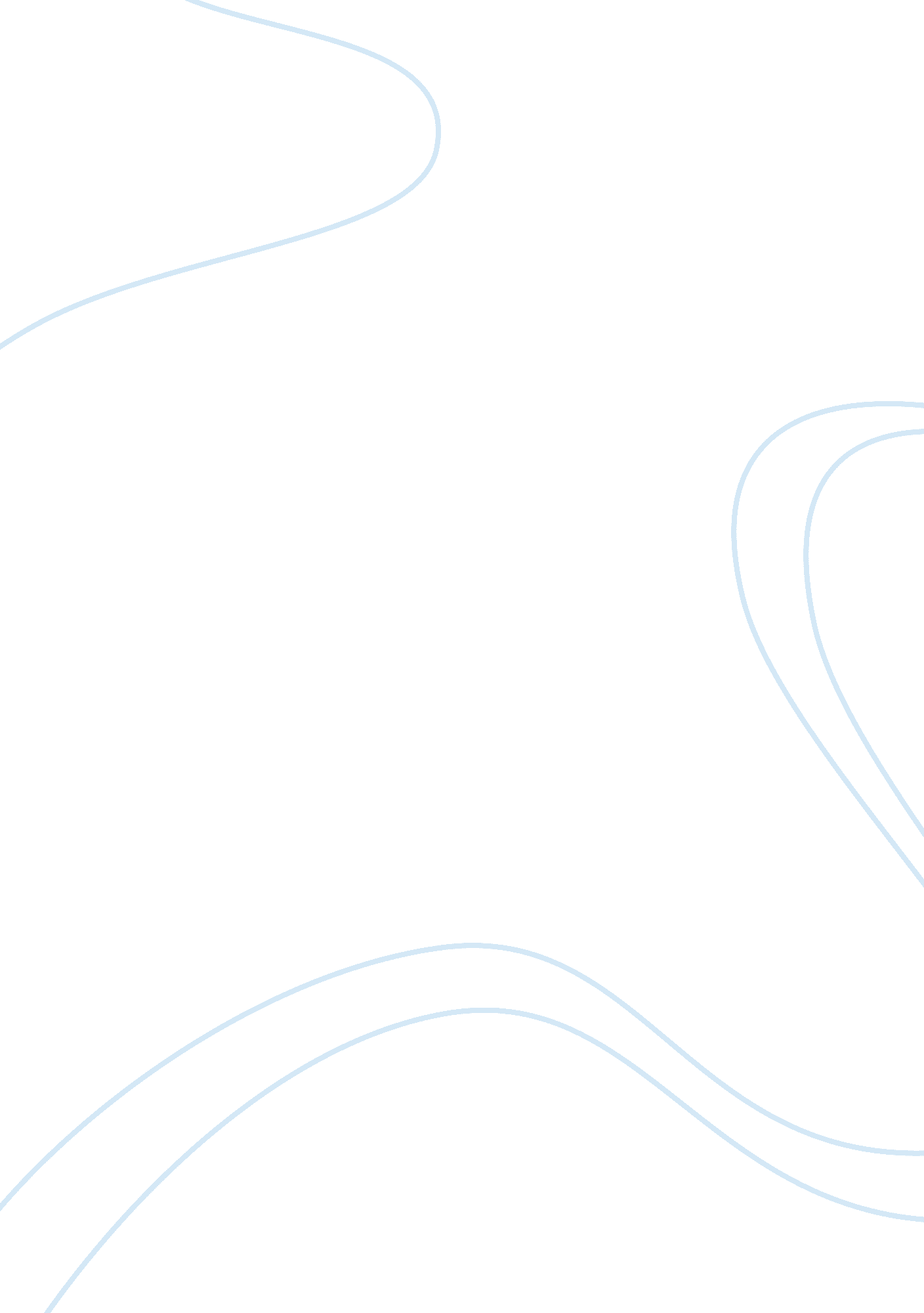 Drug - cocaine and marijuanaLaw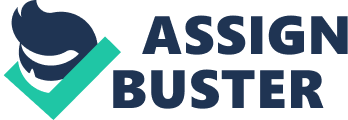 Prevention sought through the treatment of offenders and the increased awareness within the community bodies, of the real dangers that exist within the world of drug exposure. As it would come to the military, most notably the National Guard, those resources would best be suited through placement at the borders. 
Another monetary option would be the providing of foreign aid to the farmers in the regions of South America and Mexico, so they wouldn't feel as compelled to grow the crops and still would be able to earn something even closer to being considered as being a living wage that they could support their families on. Diverting a substantial portion of the budget available to a measure such as this, along with the usage of the military arm of the government, would be a step toward the opportunity of being able to curb the drug supply at the source. According to the United States Drug Enforcement Agency (2009), " The Trafficking and abuse of illicit drugs inflict tremendous harm upon individuals, families, and communities throughout the country," (National Drug Threat Summary, para. 1). With that being said, there would remain the need to put together a comprehensive plan that would remove the threat of not only these drugs but the others as well that filter into the vast consumer base of the USA. 